Pozdrav svima. Vaš današnji zadatak je upotrijebiti veliko slovo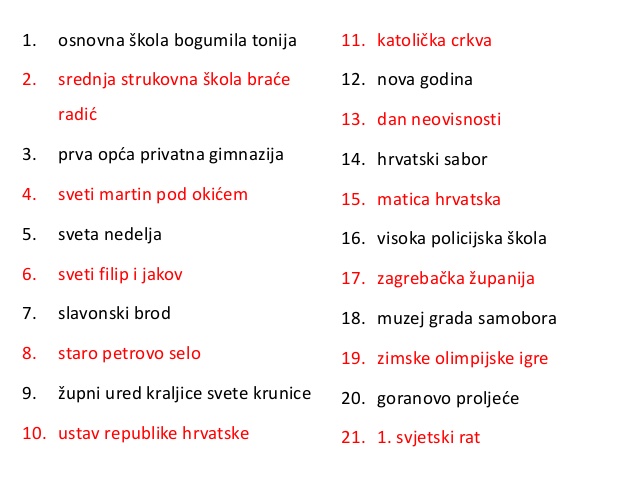 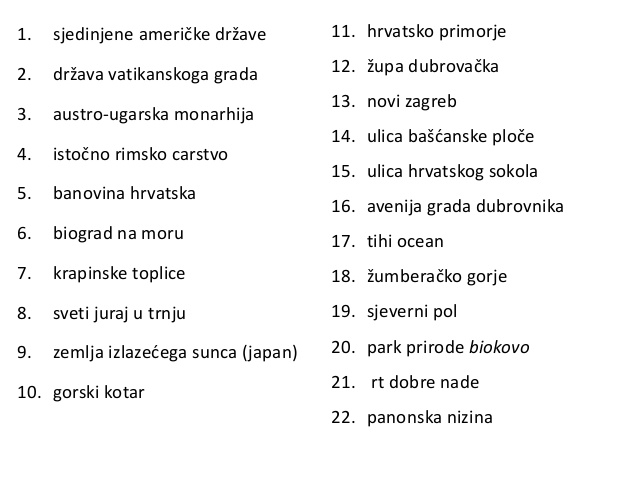 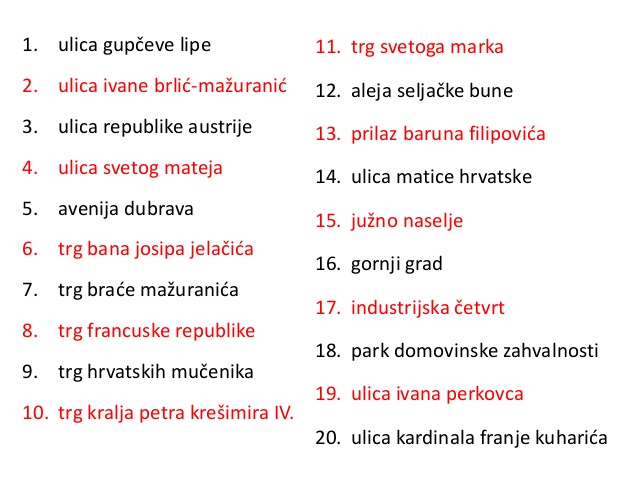 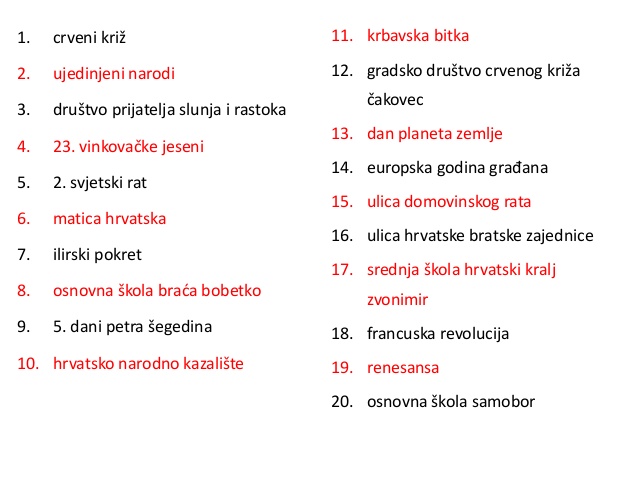 